Консультация для родителей: «О гиперактивности и гиперопеке детей»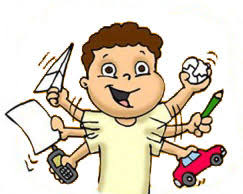 Гиперактивность у детей - это сочетание симптомов, связанных с чрезмерной психической и моторной активностью. Четкие границы этого синдрома трудно провести, но, как правило, он диагностируется у детей, которые отличаются импульсивностью и невнимательностью. Такие дети часто отвлекаются. Их легко обрадовать или огорчить. Часто для них характерна агрессивность. Вследствие этих личных особенностей гиперактивным детям трудно концентрироваться на конкретных задачах.Причиной гиперактивности может быть и патология беременности мамы, сложные роды и тому подобное. Этот диагноз ставится, когда родители и учителя жалуются, что ребенок чрезмерно подвижный, непоседливый и плохо себя ведет или учится, ни на минуту не может концентрировать свое внимание на чем-то одном. Однако не существует точного определения данного состояния или особого теста, который бы одновременно подтверждал диагноз гиперактивности. Подавляющее число родителей отмечают, что начало такого поведения закладывается еще в раннем возрасте. Подобное состояние сопровождается нарушением сна. Когда ребенок сильно устает, гиперактивность углубляется.Что же делать родителям гиперактивного ребенка?Психологи советуют как можно больше нагружать его утром. Стоит составить распорядок и в соответствии с ним давать ребенку четкие и конкретные задачи. Лучшим выходом лишней энергии для такого ребенка может быть физическая нагрузка, в частности, плавание и бег. На занятиях гиперактивному ребенку стоит давать конкретные задачи, целесообразно - индивидуальные. Также надо требовать, чтобы ребенок выполнял задание до конца.Беспомощность детей - вина родителей. Желание родителей окружить ребенка повышенным вниманием, защитить его даже при отсутствии реальной угрозы, удерживать его при себе зачастую приводит к лишению ребенка возможности самостоятельно преодолевать трудности.В результате гиперопеки ребенок теряет способность к мобилизации своей энергии, а в тяжелых ситуациях ждет помощи взрослых, прежде всего родителей. Явление гиперопеки чаще всего встречается в семьях, где растет один ребенок. Дети, которые воспитывались в детском саду, лучше адаптируются к школьной жизни и самостоятельной жизни в целом.Часто, пытаясь уберечь ребенка от перегрузки, родители  дошкольников пытаются делать за них задачи, полученные в саду или в школе. Результат - ребенок не способен справиться самостоятельно с задачей в саду или в школе. Повышенное внимание со стороны дедушек и бабушек, родителей, приводит к тому, что в коллективе такой ребенок требует постоянного внимания педагога, а при его отсутствии он чувствует себя несчастным, не успевает вместе с другими выполнять задания. Впоследствии у старшеклассников гиперопека превращается в невозможность выполнять упражнения самостоятельно и приводит к инфантильности (детскости). Какую линию воспитания выбрать?Проблемы воспитания детей в семье - это вечная, но до сих пор нерешенная до конца тема. В педагогике принято выделять четыре типа воспитания детей: диктат, гиперопека, невмешательство и сотрудничество. Каждый из них имеет свои результаты, свои последствия, когда речь идет о формировании личности ребенка.Диктат - это систематическое подавление одними членами семьи (главным образом взрослыми или подражающими им детьми) инициативы и чувства собственного достоинства у других его членов. Результатом приверженности родителей подобной педагогической тактике чаще всего является развитие у ребенка сильной реакции сопротивления, если по характеру он склонен к лидерству. Или итогом такого воспитательного процесса оказывается повышенная тревожность, мнительность, склонность к страхам и неуверенность в себе, если зерна диктата легли на грунт ранимой, неустойчивой личности ребенка. Результат в этом случае легко предсказуем - формируется эмоционально незрелая, капризная, эгоцентрическая, требовательная личность, приспособленная к жизни. С другой стороны, гиперопека может способствовать развитию ипохондрических тенденций в ребенке. Дерганый с детства чрезмерной заботой, ребенок сам начинает чувствовать себя бессильным в любой ситуации, требующей от него действия или принятия решения. Бывает и наоборот, что при переходе к подростковому возрасту, ребенок испытывает потребность избавиться от излишней опеки, что в итоге приводит к бунту, ярких проявлений эмансипации, и протестного поведения.Невмешательство - это система взаимоотношений в семье, строящаяся на признании целесообразности независимого существования взрослых и детей. Ребенок предоставлен сам себе. Родители, которые опираются на этот стиль воспитания, считают, что он способствует развитию самостоятельности, ответственности, способствует накоплению опыта. Сотрудничество - это способ построения отношений в семье, основным принципом которого становится объединение семьи общими целями и задачами, общей деятельностью, взаимной поддержкой во всех сферах, в том числе и в эмоциональной. Отправная точка в воспитании в данном случае - слово «мы». Ребенок имеет достаточно самостоятельности, но рядом всегда находится взрослый, готовый вовремя прийти на помощь, поддержать, растолковать, успокоить. Четвертый тип воспитания - «сотрудничество» - признается как наиболее эффективный все большим количеством психологов и педагогов. Но на практике, в обычных семьях, как правило, сталкиваются разные стили воспитания, создавая в семье напряженность и неблагоприятно влияя на развитие ребенка. Почему же так происходит? В чем причины родительских разногласий?Причин возникновения в семье разногласий в воспитании ребенка может быть множество. Прежде всего виной тому могут быть различия в воспитательном опыте родителей, вынесенном им еще из собственного детства: некоторые родители полностью копируют ту модель воспитания, которая была принята в их семье. Другие, наоборот, будучи несогласными с родительскими мерами воспитания, которые применялись к ним в детстве, пытаются найти другой путь по отношению к собственному ребенку и выйти за рамки принятой в их семье воспитания. Очень часто таким способом действуют родители, на которых в детстве сильно давили. Пытаясь компенсировать собственные страдания, такие родители позволяют своим детям слишком много, потому что выросли у таких родителей, их дети не знают ни запретов, ни ограничений, что часто приводит к развитию безответственности и эгоистичности.Другим серьезным препятствием к выбору оптимального стиля воспитания могут выступать различия в характерах родителей. В то время как педантичный, обращающий внимание на мелочи, склонный впадать в гнев отец требует беспрекословного послушания и моментального исполнения приказов, более мягкая по характеру мама, наоборот, потакает всем слабостям и капризам ребенка. Чем опасна такая ситуация? Она может решиться двояко: либо привести к повышению уровня тревожности у ребенка за счет постоянного напряженного ожидания и неопределенности - накажут его за этот поступок или похвалят, или к развитию хитрости и склонности к манипулированию: ребенок может научиться играть на этом различии между матерью и отцом. Так, каждый раз после столкновений с отцом, он может приходить в слезах и с жалобами к матери и выпрашивать у нее в качестве утешительного приза подарки, сладости и просто знаки внимания. Мать, соглашаясь в этой ситуации, что «папа плохой», подрывает тем самым авторитет отца в глазах ребенка. Отца такое положение вещей злит еще больше, и внутрисемейный конфликт углубляется. Почему? Отец, наблюдая заговор матери с ребенком, чувствует себя ненужным. Кстати, как правило, под маской подобного «деспота» скрывается ранимая натура с заниженной самооценкой, которая требует внимания и понимания не менее ребенка. Корни подобного поведения взрослого идут в желание уберечь своих детей от ошибок, тяжелых переживаний. Перенесшие в детстве унижения, насмешки и неудачи, родители хотят видеть своих детей сильными, прочными личностями и поэтому воспитывают своих детей в «спартанских» условиях. Не обученные в детстве любить, не имеющие надежной поддержки, они не знают, что становление сильной личности возможно только тогда, когда есть ощущение, что тебя понимают и одобряют близкие тебе люди.                                                                        Подготовила консультацию                                                                       Педагог-психолог                                                                       МБДОУ МО г. Краснодар                                                                        «Детский сад №188»                                                                       А.А. Хуршудян                                                                           2020г